Klicperovo divadlo Hradec KrálovéSmlouvao pořádání divadelního představeníKlicperovo divadlo o. p. s.se sídlem: Dlouhá 99/9, 500 01 Hradec Králové zastoupené: Ing. Evou Mikulkovou, ředitelkou IČO: 275 04 689, DIČ: CZ27504689 (dále jen ”divadlo") aSmetanův dům Litomyšlse sídlem: Komenského náměstí 402, 570 Ol Litomyšl zastoupené: MgA. Leošem Krejčím, ředitelem IČO: 00527416(dále jen ”pořadatel”) uzavírají podle Zákona č. 89/2012 Sb., občanský zákoník, S 1746 odst. 2} 1746 odst. 2 tuto smlouvu o pořádání divadelního představení:Předmět smlouvyPředmětem této smlouvy je vymezení vzájemných práv a povinností při pořádání divadelního představení divadla na scéně zajištěné pořadatelem za podmínek dohodnutých v této smlouvě:, název PŘEDSTAVENÍ: KOČIČÍ HRA (režie.•T. Karpianus)  místo konání: Smetanův dům Litomyšl  kapacita hlediště: 487  datum a čas konání: 27. listopadu 2017 od 19.00 hodin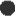 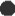 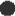 (dále jen ' 'představení”)Způsob plněníZa uvedené představení uhradí pořadatel divadlu honorář ve výši: 50.000,- Kč (slovy: padesáttisíckorunčeských). Částku je pořadatel povinen zaplatit divadlu na základě faktury vystavené KD po realizaci představení, nejpozději do 15 dní od jejího vystavení. Za každý den prodlení je pořadatel povinen zaplatit divadlu smluvní pokutu ve výši 0,5 % z dlužné částky. Tržby z představení náleží pořadateli.Autorské odměny hradí pořadatel - (DIMA 8 0/0 + 220 EUR autor + 21 0/0 DPH)Pořadatel se zavazuje nahlásit potřebné podklady pro jejich výpočet příslušné agentuře nejpozději do 15 dnů po odehrání představení.6) Pořadatel odpovídá za případné úrazy a majetkové škody vzniklé v souvislosti s vystoupením v objektu konání představení, pokud nebyly průkazně zaviněny účinkujícími, za případné úrazy účinkujících v průběhu cesty neodpovídá.Utajení informací a závazek nezpracovávat osobní údajeSmluvní strany jsou povinny zachovat mlčenlivost o obchodním tajemství druhé smluvní strany a o ostatních skutečnostech, o kterých se dozvěděly při plnění předmětu této Smlouvy a které by mohly poškodit druhou smluvní stranu. Smluvní strany jsou povinny zejména chránit infornłace a údaje o zákaznících, obchodních podmínkách a know — how druhé smluvní strany. Tato povinnost přetrvává i po ukončení této Smlouvy.Závěrečná ustanoveníl) V záležitostech touto smlouvou neupravených se vztahy ze smlouvy vzniklé řídí zákonemč. 89/2012 Sb., občanský zákoník, a zákonem č. 121/2000 Sb., autorský zákon, ve znění pozdějších předpisů.Dle Zákona č. 340/2015 Sb. o zvláštních podmínkách účinnosti některých smluv, uveřejňování těchto smluv a o registru smluv (zákon o registru smluv), je Klicperovo divadlo o.p.s. povinno prostřednictvím registru smluv uveřejňovat soukromoprávní smlouvy, jakož i smlouvy o poskytnutí dotace nebo návratné finanční výpomoci.Pokud se na tuto smlouvu vztahuje povinnost uveřejnění prostřednictvím registru smluv, a pokud je protistrana také povinným subjektem dle Zákona č. 340/2015 Sb., zavazuje se Klicperovo divadlo tuto smlouvu uveřejnit.Tato smlouva pak nabývá účinnosti dnem podpisu oběma stranami, v případě povinnosti smlouvu uveřejnit v registru srrůuv pak jejím uveřejněním v tomto registru.Přílohy této smlouvy tvoří její nedílnou součást.Změny nebo dodatky této smlouvy mohou být platně učiněny pouze v písemné formě po dohodě obou stran.Tato smlouva se sepisuje ve dvou vyhotoveních, z nichž každá strana obdrží jedno.V Hradci Králové dne: 12.9.2017	V Litomyšli dne: 19.9. 2017
Ing. Eva Mikulková, ředitelka Klicperova divadla MgA. Leoš Krejčí	ředitelPřílohy:	Technické podmínky Klicperova divadla